CМОЛЕНСКАЯ ОБЛАСТЬМОНАСТЫРЩИНСКИЙ РАЙОННЫЙ СОВЕТ ДЕПУТАТОВ РЕШЕНИЕ        от 25 ноября 2021 года                                                                                  № 19          О реализации муниципальной программы «Создание благоприятного предпринимательского климата на территории муниципального образования «Монастырщинский район» Смоленской области»Заслушав и обсудив информацию начальника отдела экономического развития, жилищно-коммунального хозяйства, градостроительной деятельности Администрации муниципального образования «Монастырщинский район» Смоленской области Котиковой Лидии Ивановны о реализации муниципальной программы «Создание благоприятного предпринимательского климата на территории муниципального образования «Монастырщинский район» Смоленской области», Монастырщинский районный Совет депутатовРЕШИЛ:1. Принять к сведению информацию начальника отдела экономического развития, жилищно-коммунального хозяйства, градостроительной деятельности Администрации муниципального образования «Монастырщинский район» Смоленской области Котиковой Л.И. о реализации муниципальной программы «Создание благоприятного предпринимательского климата на территории муниципального образования «Монастырщинский район» Смоленской области» (прилагается).2. Настоящее решение вступает в силу с момента подписания.                                                                                                                     Приложение к решению Монастырщинского районного Совета депутатовот 25.11.2021 № 19          Информацияо реализации муниципальной программы «Создание благоприятного предпринимательского климата на территории муниципального образования «Монастырщинский район» Смоленской области»В соответствии со ст.11 Федерального закона от 24 июля 2007 года № 209-ФЗ «О развитии малого и среднего предпринимательства в Российской Федерации» (далее – Федеральный закон № 209-ФЗ) к полномочиям органов местного самоуправления по вопросам развития малого и среднего предпринимательства относится создание условий для развития малого и среднего предпринимательства в том числе: формирование и осуществление муниципальных программ; анализ финансовых, экономических, социальных показателей развития малого и среднего предпринимательства; формирование инфраструктуры поддержки субъектов малого и среднего предпринимательства и обеспечение ее деятельности; содействие деятельности некоммерческих организаций, выражающих интересы субъектов малого и среднего предпринимательства; образование координационных или совещательных органов в области развития малого и среднего предпринимательства органами местного самоуправления.На территории муниципального образования «Монастырщинский район» Смоленской области реализуется программа «Создание благоприятного предпринимательского климата на территории муниципального образования «Монастырщинский район» Смоленской области». Программа разработана с целью формирования благоприятных условий для устойчивого функционирования и развития сферы малого и среднего предпринимательства на территории муниципального образования «Монастырщинский район» Смоленской области. Программа включает в себя финансовую, имущественную, информационную поддержку субъектов малого и среднего предпринимательства. Объем бюджетных средств программы на 2020 год составил 10,0 тыс. рублей. Объемы финансирования мероприятий программы подлежат ежегодному уточнению с учетом норм решения о бюджете муниципального образования «Монастырщинский район» Смоленской области на соответствующий финансовый год, предусматривающих средства на реализацию программы.Целевыми показателями реализации Программы являются: - увеличение количества субъектов малого и среднего предпринимательства, осуществляющих деятельность на территории муниципального образования «Монастырщинский район» Смоленской области;- увеличение оборота субъектов малого и среднего предпринимательства, осуществляющих деятельность на территории муниципального образования «Монастырщинский район» Смоленской области;- увеличение доли занятого населения в секторе малого и среднего предпринимательства в общей численности занятого населения муниципального образования «Монастырщинский район» Смоленской области.С целью анализа финансовых, экономических, социальных и иных показателей развития малого и среднего предпринимательства и эффективности применения мер по его развитию ежегодно на территории муниципального образования «Монастырщинский район» проводится мониторинг состояния малого и среднего предпринимательства.По состоянию на 01.10.2021 года осуществляют деятельность 206 субъектов малого и среднего предпринимательства. Из них 157 субъектов зарегистрированы в качестве индивидуальных предпринимателей, 49 юридических лиц (сведения из Единого реестра субъектов малого и среднего предпринимательства). По видам экономической деятельности преобладает деятельность автомобильного грузового транспорта и услуги по перевозкам; торговля розничная преимущественно пищевыми продуктами, включая напитки, и табачными изделиями в неспециализированных магазинах; разведение молочного крупного рогатого скота, производство сырого молока; строительство жилых и нежилых зданий.За 9 месяцев 2021 года среднесписочная численность работников на микро, малых и средних предприятиях с учетом индивидуальных предпринимателей составила 621 человек или 100,98% к уровню 2020 года.Представителям малого и среднего предпринимательства предоставляется имущественная поддержка. В соответствии с частью 4 статьи 18 Федерального закона № 209-ФЗ ведется Перечень муниципального имущества, предназначенного для передачи во владение и (или) пользование субъектам малого и среднего предпринимательства. Перечень опубликован в сети «Интернет» на официальном сайте Администрации муниципального образования «Монастырщинский район» Смоленской области в разделе «Малое и среднее предпринимательство» – «Имущественная поддержка малому и среднему бизнесу». По состоянию на 01.01.2021 в Перечень включено 14 объектов, из них 7 объектов недвижимого имущества общей площадью 636,1 кв. метра, 7 земельных участков общей площадью 7605987 кв. метров.За 9 месяцев 2021 года заключен один договор аренды недвижимого имущества с субъектами предпринимательства. Общая площадь переданного имущества в аренду составила 21,6 кв. метра. Цель использования арендуемого нежилого помещения – оказание услуг по перевозке пассажиров и багажа легковым такси.Кроме этого передано в аренду 3 земельных участка общей площадью 24842585 кв. метров для ведения предпринимательской деятельности.В местный бюджет в виде арендной платы за муниципальное имущество, арендуемое субъектами малого и среднего предпринимательства, за отчетный период поступило 355,28 тыс. рублей (аренда объектов недвижимости – 40,58 тыс. рублей, аренда земельных участков – 314,7 тыс. рублей).В рамках реализации муниципальной программы «Создание благоприятного предпринимательского климата на территории муниципального образования «Монастырщинский район» Смоленской области» за 9 месяцев 2021 года проведены следующие мероприятия:- предоставление субъектам малого и среднего предпринимательства организационной, информационной и консультационной поддержки;- совершенствование нормативной правовой базы и мониторинг деятельности субъектов малого и среднего предпринимательства;- оказание имущественной поддержки субъектам малого и среднего предпринимательства в виде передачи во владение и (или) пользование муниципального имущества на льготных условиях;- информирование субъектов малого и среднего предпринимательства о возможностях получения поддержки от АО «Корпорация развития малого и среднего предпринимательства», АО «МСП Банк»;- предоставление информации субъектам малого предпринимательства о проводимых областных конкурсах;- совместно с АНО Центр поддержки предпринимательства Смоленской области, микрокредитной компанией «Смоленский областной фонд поддержки предпринимательства» проведение семинаров по вопросам поддержки малого бизнеса;- совместно с представителями Федеральной налоговой службы в формате видеоконференции проведение семинаров по темам: «Актуальные вопросы ведения бизнеса в 2021 году: как избежать штрафов и получить финансовую поддержку государства», «Электронный сервис «Единый реестр субъектов малого и среднего предпринимательства» на сайте ФНС России www.nalog.gov.ru», «О реализации поэтапного перехода на новую систему применения ККТ», «Порядок перехода на применение специальных налоговых режимов и рассмотрение отдельных вопросов, связанных с их применением. Налоговые каникулы для индивидуальных предпринимателей, применяющих упрощенную и патентную системы налогообложения»;- участие в сельскохозяйственных районных и областных ярмарках.В целях оказания информационной поддержки субъектов малого и среднего предпринимательства на официальном сайте Администрации муниципального образования «Монастырщинский район» Смоленской области в информационно-телекоммуникационной сети «Интернет» ведется и обеспечено функционирование раздела «Малое и среднее предпринимательство», в котором размещается актуальная информация, необходимая для развития субъектов малого и среднего предпринимательства. 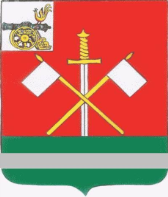 Глава муниципального образования«Монастырщинский район» Смоленской области                                        В.Б. Титов     Председатель      Монастырщинского районного      Совета депутатов                                                                                                    П.А. Счастливый 